Belépési nyilatkozat magánszemélyek részére(Kérjük, hogy olvashatóan, nyomtatott nagybetűkkel vagy géppel töltse ki!)Alulírott 	(név) jelen belépési nyilatkozat benyújtásával ezúton kérem a Magyar Óriásnyúl-Tenyésztők Országos Egyesülete elnökségét, hogy az Egyesület rendes / pártoló (a megfelelő aláhúzandó) tagjává szíveskedjen fogadni. (18. életévét be nem töltött személy belépésének feltétele, a törvényes képviselő/szülő hozzájárulása.)Név: 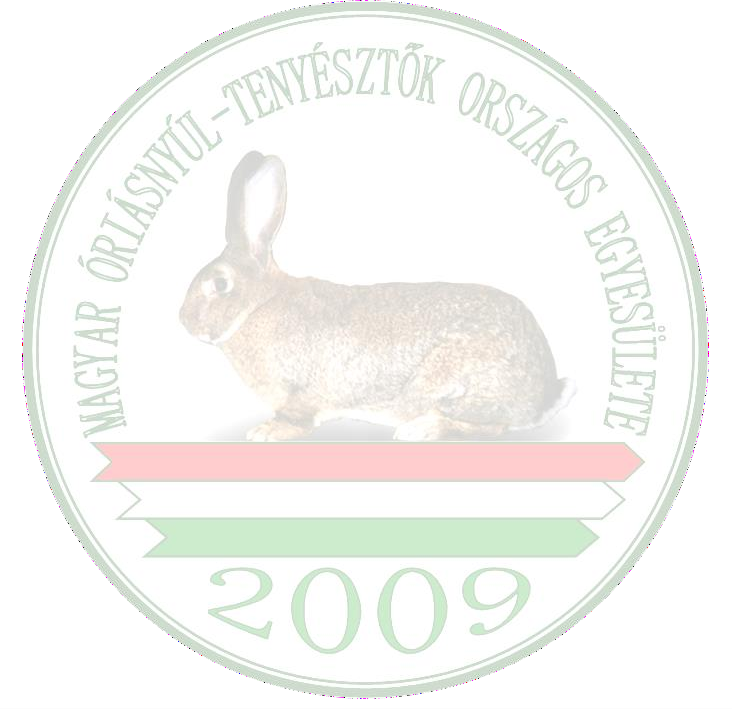 Születési név:	(ha eltér a névtől)Születési hely, idő:Anyja neve:	Adóazonosító jele:Állandó lakcím (irányítószámmal):Levelezési cím (irányítószámmal):(ha eltér a lakcímtől)Tenyészetkód:(ha van, kérjük megadni, ha nincs, húzza ki a rovatot)Bűntettesek nyilvántartásában: szerepelek / nem szerepelek (megfelelő rész aláhúzandó!)Telefonszám:	E-mail cím:Rendelkezik-e magyar óriásnyúl-állománnyal? (Ha igen, kérjük, töltse ki az 1. sz. mellékletet, ha nem, hagyja figyelmen kívül a mellékelt nyomtatványt!) igen 	 nemJelen nyilatkozat aláírásával hozzájárulok, hogy a Magyar Óriásnyúl-Tenyésztők Országos Egyesülete a fentebb megadott adataimat kezelje. Az Egyesület törvényi kötelezettségeinek eleget téve személyes adataimat a hatóságoknak átadhatja. Az Egyesület személyes adataimat harmadik személy részére kizárólag személyes hozzájárulásommal adhatja át, mely hozzájárulás bármikor visszavonható.Nyilatkozom, hogy a Magyar Óriásnyúl-Tenyésztők Országos Egyesületének Alapszabályát és egyéb belső szabályzatait elfogadom és azok előírásait a rám vonatkozó mértékben betartom.Törvényes képviselő/szülő hozzájáruló nyilatkozata: Alulírott, tudomásul veszem és hozzájárulok, hogy gyermekemet a fenti belépési nyilatkozata alapján az Egyesületbe tagként felvegyék.Kelt: 	Név: _______________________________________ Aláírás: ___________________________________1. sz. melléklet	2/1. oldalA tenyésztő állományában lévő törzsegyedek adatai:A bejelentés időpontjában: (Ha 20 törzsegyednél többel rendelkezik, kérjük, csak az utolsó oldalon összesítsen, itt húzza ki a rovatot!)1. sz. melléklet	2/2. oldalA tenyésztő állományában lévő törzsegyedek adatai:A bejelentés időpontjában:Állomány bejelentőlap belépési nyilatkozathozÁllomány bejelentőlap belépési nyilatkozathozA bejelentő adataiA bejelentő adataiNév:Állandó lakcím:Értesítési cím (ha eltérő):Telefonszám:E-mail cím:Ssz.IvarSzínJelölési szám1234567891011121314151617181920Összes bakÖsszes nőstényA bejelentő neveA bejelentő aláírásaA bejelentés dátumaÁllomány bejelentőlap belépési nyilatkozathozÁllomány bejelentőlap belépési nyilatkozathozA bejelentő adataiA bejelentő adataiNév:Állandó lakcím:Értesítési cím (ha eltérő):Telefonszám:E-mail cím:Ssz.IvarSzínJelölési szám1234567891011121314151617181920Összes bakÖsszes nőstényA bejelentő neveA bejelentő aláírásaA bejelentés dátuma